APPLICATION FORMERASMUS INCOMING STUDENT (This application form should be completed electronically, sent by e-mail to  kiro@unikore.it ) 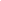 STUDENT’S PERSONAL DATACURRENT STUDY AT HOME UNIVERSITYAREA OF STUDY AT KORE UNIVERSITYPERIOD OF STUDY AT KOREPlease check information privacy policy here: https://www.unikore.it/index.php/informativa-sulla-privacy *Additional documents to be enclosed:- Copy of legal ID card or Passport;- 2 Passport type photos.Academic YearHost InstitutionUniversità degli Studi di Enna “Kore”( Erasmus ID Code - I ENNA01)Sending Institution(Name and Erasmus ID Code)Erasmus Coordinator sending Institution(name and e-mail)Field of studySurnameNamePlace of birthDate of birth(dd/mm/yy)SexMale          FemaleNationality AddressCountryPassport or ID card numberEmailTel.(country code and number)Faculty Degree course Faculty Degree course From(dd/mm/yy)To(dd/mm/yy)DURATION OF STAY (in months)Communicative CompetenceCommunicative CompetenceCommunicative CompetenceCommunicative CompetenceCommunicative CompetenceCommunicative CompetenceCommunicative CompetenceCommunicative CompetenceCommunicative CompetenceCommunicative CompetenceCommunicative CompetenceMother tongue____________________________Mother tongue____________________________Mother tongue____________________________Mother tongue____________________________Mother tongue____________________________Mother tongue____________________________Mother tongue____________________________Mother tongue____________________________Mother tongue____________________________Mother tongue____________________________Mother tongue____________________________LanguagesI am studying this languageI am studying this languageI can understand lectures inI can understand lectures inLevel of competenceLevel of competenceLevel of competenceLevel of competenceLevel of competenceLevel of competenceItalianYesNoYesNoA1A2B1B2C1C2EnglishYesNoYesNoA1A2B1B2C1C2Others……….YesNoYesNoA1A2B1B2C1C2Free Intensive Italian Course at Kore Language Centre – CLIK (60 hours – 6 ECTS) You should write this course in your learning agreementFree Intensive Italian Course at Kore Language Centre – CLIK (60 hours – 6 ECTS) You should write this course in your learning agreementIf you are interested in attending, please indicate it belowIf you are interested in attending, please indicate it belowYESNODate:________________________Student’s signature____________________________________